Сумська міська радаVІІI СКЛИКАННЯ       СЕСІЯРІШЕННЯвід                       2021 року №             -МРм. СумиРозглянувши звернення громадянина, надані документи, відповідно до статей 12, 20, частини шостої статті 186 Земельного кодексу України, статті 50 Закону України «Про землеустрій», частини третьої статті 15 Закону України «Про доступ до публічної інформації», ураховуючи протокол засідання постійної комісії з питань архітектури, містобудування, регулювання земельних відносин, природокористування та екології Сумської міської ради                                   від 27.04.2021 № 17, керуючись пунктом 34 частини першої статті 26 Закону України «Про місцеве самоврядування в Україні», Сумська міська радаВИРІШИЛА:Затвердити проект землеустрою щодо відведення                                                      земельної ділянки, змінити її цільове призначення з                                                               «для будівництва і обслуговування житлового будинку, господарських будівель і споруд (присадибна ділянка)» на «для будівництва індивідуальних гаражів» в межах категорії земель житлової та громадської забудови за адресою: м. Суми, вул. Горького, 53/4, кадастровий номер 5910136600:17:013:0108, площею 0,0031 га, яка перебуває в приватній власності Будка Романа Борисовича згідно з інформаційною довідкою з Державного реєстру речових прав на нерухоме майно та Реєстру прав власності на нерухоме майно, Державного реєстру Іпотек, Єдиного реєстру заборон відчуження об’єктів нерухомого майна щодо об’єкта нерухомого майна № 58067043 від 25.04.2016, реєстраційний номер об’єкта нерухомого майна 910226059101.Сумський міський голова						          О.М. ЛисенкоВиконавець: Клименко Ю.М.Ініціатор розгляду питання - постійна комісія з питань архітектури, містобудування, регулювання земельних відносин, природокористування та екології Сумської міської радиПроєкт рішення підготовлено Департаментом забезпечення ресурсних платежів Сумської міської радиДоповідач – Клименко Ю.М.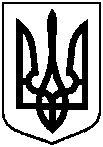 Проєктоприлюднено«___»______________2021 р.Про затвердження Будку Роману Борисовичу проекту землеустрою щодо відведення земельної ділянки та зміну її цільового призначення                          за адресою: м. Суми, вул. Горького, 53/4, площею 0,0031 га